We are pleased to announce an Area Great Escape plan for a weekend in Hull this August.As you will appreciate these plans could be changed due to events outside our control but hopefully August is far enough in the future that we can look forward to this.We hope that you will be able to join for what we plan to be a fun filled weekendWhereThe event will be held at University of Hull, Cottingham Road, Hull HU6 7TSWhenFriday 12th August 2022 to Sunday 14th August 2022.WhatAccommodation is single en-suite (shower) rooms situated in The Courtyard, bedding and towels are provided along with tea and coffee making facilities.  Each of the floors has two blocks of eight rooms with its own fully equipped communal kitchens. Accessibility rooms are available and there is a lift to the higher floors.Hair dryers etc are not provided.Access is controlled by block, then by floor and then by room. The Courtyard reception is always open.Included in the weekend is the following:Tea & Coffee and welcome pack on arrival Dinner Friday night Accommodation Friday & Saturday nightBreakfast, morning coffee, lunch and dinner on SaturdayBreakfast, morning coffee and lunch on SundayFree workshops on Saturday and Sunday morning or free timeWine with dinner on Saturday nightEntertainment on Friday and Saturday nightsDemonstrations on Saturday afternoon by Kathy StangaardDemonstrations on Sunday afternoon by Tracey GriffinItineraryThe proposed itinerary is as follows:Exact details, timings etc will be provided later to those attending.WorkshopsThe workshops will be:A floral based workshop with Mark Entwistle. There will be limited space and the same workshop will run on the Saturday and Sunday morning.A paper craft workshop with Sue Guilliatt making a selection of boxes, bags, cards, flowers etc.  Again, places will be limited but the workshops will be different on Saturday and Sunday.Applications for places on the workshops will be accepted when full payment for the event has been received.  Across the 4 workshops there should be sufficient places for everyone to attend one of the 4 workshops and places will be allocated to try and achieve this.  As space is limited, we cannot guarantee that everyone will get their first choice. If there is sufficient space then people will be offered the opportunity to attend more than one workshop.CostThe cost of the weekend will be £350 per person and places can be reserved by paying a £50 deposit.  The full amount is due by 30 June 2022.If all places are taken then we will start a waiting list.All amounts are non-refundable unless the event is cancelled or if it is rescheduled to a date that you cannot attend.Application forms are attached for the event and the workshops and these can be completed manually and posted or completed online as explained on the forms.  As noted above applications for the workshops will only be considered once full payment is received.GDPRAny information collected will only be used by the North East Area of NAFAS for the purpose of this event in accordance with the General Data Protection Regulations 2018.  Please note that photographs will be taken during the event which may be displayed at future events, in Area publication etc.  If you do not wish your image to be included in any of these please indicate as such on your application form.We hope you can join us for a weekend of friendship and funNorth East Area Executive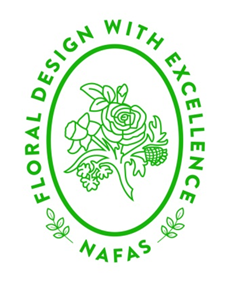 NORTH EAST AREA OF NAFASTHE GREAT ESCAPE 2022Friday 12 August 2022Arrive afternoon and check into roomTea & coffee and welcome packs available in Kingsley 1Dinner in the Pantry / Rossetti SuiteEntertainment in Kingsley 2Saturday 13 August 2022Breakfast in the Pantry / Rossetti SuiteFree workshops or free timeMorning coffeeLunch in the Pantry / Rossetti SuiteDemonstration in Kingsley 2Dinner in Kingsley 1 &2Sunday 14 August 2021Breakfast in the Pantry / Rossetti SuiteCheck out roomsFree workshops or free timeMorning coffeeSunday lunch in the Pantry / Rossetti SuiteDemonstration in Kingsley 2Depart for home